                                            Первое заседание 28-созываРЕШЕНИЕ                             КАРАРОб избрании состава Постоянной комиссии по бюджету, налогам, вопросам муниципальной собственности Совета сельского поселения Мутабашевский сельсовет муниципального района Аскинский район Республики БашкортостанВ соответствии со статьей 13 Регламента Совета сельского поселения Мутабашевский сельсовет муниципального района Аскинский район Республики Башкортостан Совет сельского поселения Мутабашевский сельсовет муниципального района Аскинский район Республики Башкортостан р е ш и л:1. Сформировать Постоянную комиссию по бюджету, налогам, вопросам муниципальной собственности в количестве 3 депутатов. 2. Избрать в состав Постоянной комиссии  по бюджету, налогам, вопросам муниципальной собственности следующих депутатов Совета:1. Назмиев  Айнур  Сагитьянович - избирательный округ № 1;2. Исламова  Раиса  Шамселисламовна - избирательный округ № 3;3. Гаптрахимов  Надир Гаптелянович - избирательный округ № 6.                Главасельского поселения  Мутабашевский сельсоветмуниципального района Аскинский районРеспублики Башкортостан А.Г. Файзуллин24 сентября 2019 года№9БАШҠОРТОСТАН РЕСПУБЛИКАҺЫАСҠЫН  РАЙОНЫ   МУНИЦИПАЛЬ РАЙОНЫНЫҢ МОТАБАШ АУЫЛ  СОВЕТЫАУЫЛ  БИЛӘМӘҺЕ ХӘКИМИӘТЕ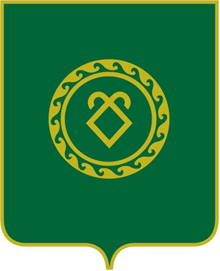 СОВЕТ  СЕЛЬСКОГО ПОСЕЛЕНИЯМУТАБАШЕВСКИЙ СЕЛЬСОВЕТМУНИЦИПАЛЬНОГО РАЙОНААСКИНСКИЙ РАЙОНРЕСПУБЛИКИ  БАШКОРТОСТАН